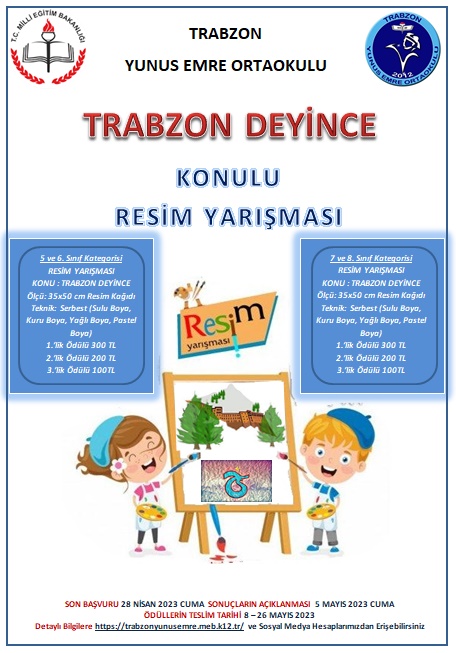 ORTAHİSAR YUNUS EMRE ORTAOKULU MÜDÜRLÜĞÜ“TRABZON DEYİNCE”KONULU RESİM YARIŞMASI ŞARTNAMESİYARIŞMANIN ADI: “TRABZON DEYİNCE”YARIŞMANIN KONUSU:Trabzon’u tanıtıcı özelliklerin resmedilmesi.YARIŞMANIN AMACI:*Okulumuzun bulunduğu il olan Trabzon’un kendine has özellikleriyle öğrencilerimiz arasında daha iyi bilinmesini, tanıtımını sağlamak amacıyla, Trabzon’u tanıtıcı özelliklerin resimle ifade edilmesi.*Öğrencilerin yaşadıkları il olan Trabzon’u daha iyi öğrenmelerini sağlamak,"Vatan, millet, bayrak sevgisi ve saygısını geliştirmelerini sağlamak,*Öğrencilerde vatanını, milletini seven, daima yüceltmeye çalışan, ülkesinin bütün illerini ayırmadan, vatanının bir parçası sayan bireyler olmaları konusunda farkındalık oluşturmak amaçlanmıştır.YARIŞMANIN TÜRÜResim yarışması.YARIŞMANIN KAPSAMI VE KATILIMCILARResim yarışmasına;Okulumuzun tüm ortaokul öğrencileri katılabilecektir. 5. ve 6. Sınıf öğrencileri ayrı  bir kategoride;7. ve 8. sınıf öğrencileri ayrı bir kategoride değerlendirilecektir. BAŞVURU ŞARTLARIYarışma Türkiye Cumhuriyeti Anayasasına Türk Milli Eğitiminin genel ve özel amaçlarına, uluslararası sözleşmelere, politika belgelerine, 24.03.2016 tarihli ve 6698 sayılı Kişisel Verilerin Korunması Kanunu, 20.06.2012 tarihli ve 6331 sayılı İş Sağlığı ve Güvenliği başta olmak üzere yürürlükte olan mevzuata uygun olarak yapılacaktır.Etkinlik ticari amaç güdülmeden ve katılımcılardan ücret talep edilmeden düzenlenecektir. Katılım, gönüllülük esasına göre yapılacaktır.Resimler 35 x 50 cm ölçülerindeki resim kağıdına yapılacaktır.Her türlü resim tekniği ve boya malzemesi kullanmak serbesttir. (sulu boya, pastel boya, yağlı boya, kuru boya vb.)Eserin ön yüzüne eser sahibiyle ilgili hiçbir bilgi yazılmayacak; arka yüzüne sırasıyla AD,  SOYAD, SINIF, NUMARA bilgileri yazılacaktır.Öğrenciler yarışmaya sadece bir resim ile başvuru yapacaktır.Katılımcı velileri, öğrencinin yarışmaya katılmasında ve eserinin farklı etkinlik, video vb. ortamlarda kullanılmasında onayının olduğuna dair ekte belirtilen formu elle doldurup başvuru esnasında eserin arka kısmına yapıştıracaklardır. Veli izin yazısı gönderilmeyen başvurular geçersiz sayılacaktır.Katılımcı, başvuru için gönderdiği resmin, okul içi ve dışı etkinliklerde ticari faaliyette bulunmamak şartıyla haklarını Yunus Emre Ortaokuluna devretmiş sayılır.Katılımcı, yarışmaya başvurduğu andan itibaren eserin kendisine ait olduğunu kabul etmiş sayılır. Kendisine ait olmadığı ve başka yerde kullanıldığı anlaşılan eserler yarışmaya katılma hakkını kaybedecektir.Bilgileri eksik veya yanlış gönderilmiş eserler komisyon tarafından değerlendirmeye alınmayacaktır.Ödül almaya hak kazanan resimlerin değerlendirmesinde; yarışmanın konusuna uygun, özgün, 35*50 cm boyutunda, serbest boyama tekniği kullanılacak resim kâğıdına çizilmiş olmasına dikkat edilecektir.Eserler, eser sahipleri tarafından siyah fon kartona paspartulu biçimde hazırlanarak teslim                         edilecektir. Paspartusuz eserler değerlendirmeye alınmayacaktır.Yırtık, katlanmış, buruşuk eserler değerlendirmeye alınmayacaktır.Gönderilen resimler oluşturulacak komisyon vasıtasıyla Yunus Emre Ortaokulunda değerlendirilecek, 1. 2. 3. olan ve mansiyon ödülü alan kişiler Yunus Emre Ortaokulu tarafından 05.05.2023 Salı günü okul web sitesinde ilan edilecektir.Kazanan öğrencilerin ödülleri Yunus Emre Ortaokulu Müdürlüğü tarafından kendilerine takdim edilecektir. Derece ilanından itibaren 4 gün süre ile yarışma sonuçlarına itiraz hakkı vardır. İtirazlar Yunus Emre Ortaokuluna şahsen yapılabileceği gibi Bahçecik Mah. Alim Sk. No: 1A  Ortahisar / Trabzon adresine kargo yoluyla da yapılabilecektir. Öğrencilerden yarışmaya katılımlarında, velisinin yazılı ve imzalı olarak doldurduğu EK-1 ve Ek-2 formu ile katılımcı tarafından gönderilen eserin aslı alınacaktır.Eserler Yunus Emre Ortaokulu’na Ek 1, Ek 2, Ek 3, Ek 4 eserle birlikte zarfın içinde Yunus Emre elden teslim edilecektir. Adres: Yunus Emre Ortaokulu, Bahçecik Mah. Alim Sk. No: 1A  Ortahisar / TrabzonYarışmaya başvuran yarışmacılar yarışma hakkındaki bilgilendirmeleri Yunus Emre Ortaokulu  web sitesinden takip edebilirler. https://trabzonyunusemre.meb.k12.tr/ Yarışma ile ilgili her türlü yazışma ve bilgi almak için aşağıdaki adres ve telefon numarası kullanılacaktır.Yunus Emre Ortaokulu Adres: Bahçecik Mah. Alim Sk. No: 1A  Ortahisar / Telefon: 0462 322 19 02https://trabzonyunusemre.meb.k12.tr/ÖDÜLLERResim yarışmasında dereceye girenler için;		5-6. sınıflar;     1.’ye : 300 ₺			7-8. sınıflar;     1.’ye : 300 ₺  2.’ye : 200 ₺					  2.’ye : 200 ₺ 			  3.’ye : 100 ₺					  3.’ye : 100 ₺Bütçe kaynağı Yunus Emre Ortaokulu Okul Aile Birliği’dir.YARIŞMATAKVİMİDEĞERLENDİRME KRİTERLERİYarışmaya katılacak olanlar Jüri Üyeleri tarafından tablodaki kıstaslar doğrultusunda değerlendirilecektir.Komisyon üyelerinin değerlendirmelerinde gizlilik esastır. Komisyon tarafindan yapılan değerlendirme sonucunda hiçbir eserin ödüle layık görülmemesi durumunda komisyon yarışmaya iptal etme hakkına sahiptir.DEĞERLENDİRME KOMİSYONU		1.  Metin Okan ÜÇÜNCÜ	:  Yunus Emre Ortaokulu Müdür Yardımcısı2. Dilek ÖZTÜRK		:  Yunus Emre Ortaokulu Öğretmeni3. Aslıhan İNCE KÖSE		:  Yunus Emre Ortaokulu Öğretmeni4. Çiğdem KAZAZ		:  Yunus Emre Ortaokulu Öğretmeni5. Şenay ŞAHİN DİNÇER	:  Yunus Emre Ortaokulu ÖğretmeniEK-1“TRABZON DEYİNCE”    RESİM YARIŞMASIVELİ İZİN BELGESİ     Velisi   bulunduğum,   Yunus Emre Ortaokulunda öğrenim   gören ……/..…. sınıfı ................nolu. ……………………………………………isimli öğrencinin Yunus Emre Ortaokulu tarafindan düzenlenen Resim                yarışmasına katılmasında herhangi bir sakınca görmediğimi bildiririm.…..../…… /2023İmzaAd-Soyadı:NOT: Bu form doldurup ıslak imzalı olarak, ekleri ile birlikte eserle beraber okul Müdürlüğüne gönderilecektir.EK-2“TRABZON DEYİNCE "             KONULU RESİM YARIŞMASI BAŞVURU FORMUAdı Soyadı:imza:NOT: Bu form doldurup ıslak imzalı olarak, ekleri ile birlikte eserle beraber okul/kurum müdürlüğüne gönderilecektir.Ek:3YUNUS EMRE ORTAOKULU RESİM YARIŞMASI MUVAFFAKATNAMESİ(Sosyal Medya Kulanım Belgesi)Yunus Emre Ortaokulu tarafindan düzenlenen “TRABZON DEYİNCE” konulu resim yarışması kapsamında yarışmaya katıldığım eserin Yunus Emre Ortaokulu internet sitesinde okula ait sosyal medya hesaplarında ve Milli Eğitim Bakanlığına ait hesaplarda yayınlanmasına matbu ya da sanal afiş bilgilendirme haber vb. platformlarda yer alabilmesine yarışma ile alakalı Yunus Emre Ortaokulu tarafından ticari olmamak kaydı ile okul web sayfasında yer almasına izin veriyorumKatılımcınınAdi Soyadı:EK-4“TRABZON DEYİNCE"KONULU RESİM YARIŞMASIDEĞERLENDİRME FORMU1.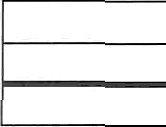 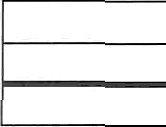 2. BÔLÛMBÖLÜMMetin Okan ÜÇÜNCÜ		Dilek ÖZTÜRK		Aslıhan İNCE KÖSE				Çiğdem KAZAZ		Şenay ŞAHİN DİNÇERTRABZON DEYİNCETRABZON DEYİNCEYARIŞMA DUYURUSUNUNYAPILMASI27.03.2023BAŞVURU TARIHLERI   27.03.2023-28.04.2023DERECEYE GIREN OGRENCILERINSONUÇLARININ AÇIKLANMASI05.05.2023İTİRAZ TARİHLERİ / KESİN SONUÇLARIN İLANI05/05/2023 ile 08/05/2023/08/05/2023ODULLERIN TESLIM TARIHI08.05.2023-26.05.2023 Tarihleri arasıResimlerin Değerlendirme KriterleriPuan Derecesi1-Amaca uygunluk, ilgili değerleri resim ile ifade edebilme20 Puan2-Eserde kullanılan tekniğine uygulanışı40 Puan3-Eserdeki yaratıcılık ve kompozisyon30 Puan4-Eserin düzeni ve kâğldın temizliği10 PuanTOPLAM100 PuanADI SOYADIDOGUM TARİHİOKULUSINIFI OKUL NOOKULUNUZ AÇIK ADRESİOKULUNUZ AÇIK ADRESİVELİ VEYA İLGİLİ ÖĞRETMEN ADISOYADI (Açık rızası olmak kaydıyla)VELİ VEYA İLGİLİ ÖĞRETMEN ADISOYADI (Açık rızası olmak kaydıyla)İLETİŞİM TEL VEYA E-POSTA	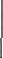 İLETİŞİM TEL VEYA E-POSTA	RESIMLERINDEČERLENDİRMEKRİTERLERİPUAN DERECESIALDIGI PUAN1-Ainaca uygunluk, ilgàiDeğerleń resim ill ifade edebilme202-Eseröe lnillandan tekiiiğinuygulanişi403-Eserdeki yaraticilik vekompozisyon304-Eserin âüzeni ve kàğidin temizliği10ALINANPUANTOPLAMIALINANPUANTOPLAMI